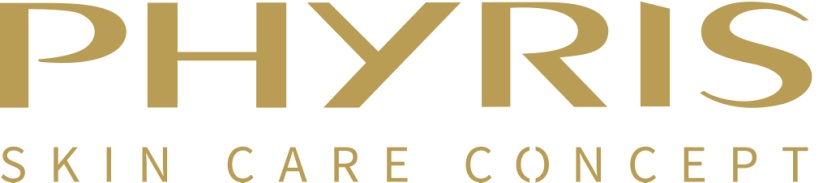 PROMO DEN PHYRISpro stávající i nové klientky20.5.2014(rezervace času návštěvy nutná)BUĎTE KRÁSNÁ A OPEČOVANÁPŘIJĎTE NA DNY PHYRIS  A UŽIJTE SI ZDARMA:PLEŤOVOU DIAGNOSTIKU I PROFESIONÁLNÍ PORADENSTVÍ I APLIKACI INTENZIVNÍ MASKY A SÉRA TIME RELEASE I KRYSTAL MASAŽ I DOPORUČENÍ VHODNÉ DOMÁCI PÉČENAVÍC MUŽETE ZÍSKAT PŘI ZAKOUPENÍ PŘÍPRAVKU NA DOMA DÁREK!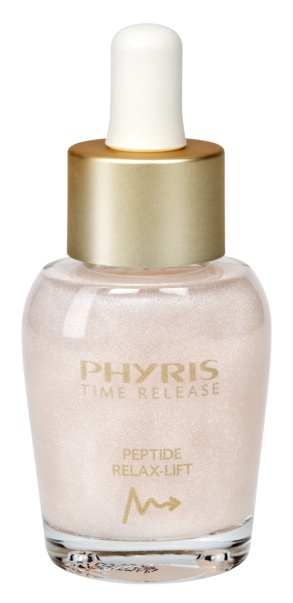 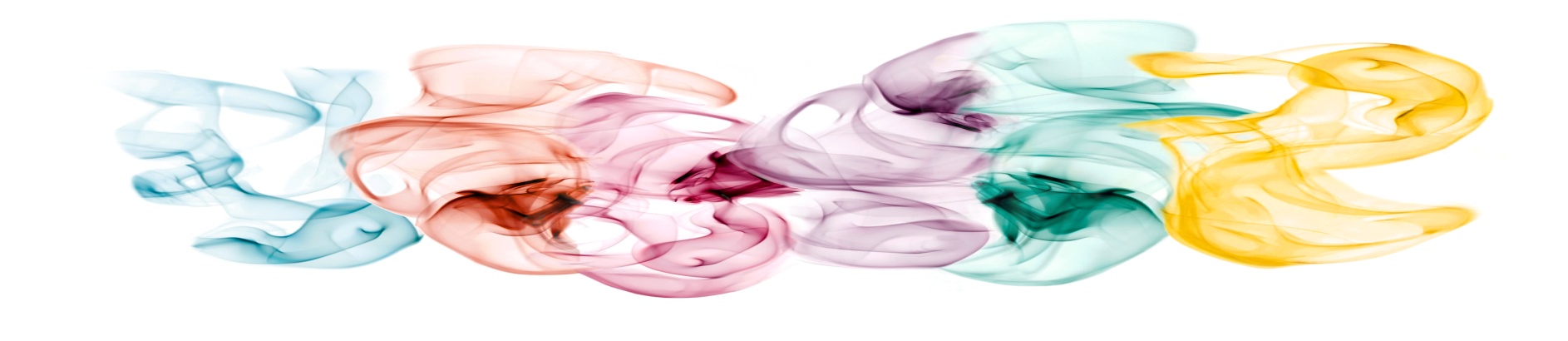 